Администрация Красночетайского района Чувашской Республики                               п о с т а н о в л я е т :1. Внести в постановление администрации Красночетайского района от 11.05.2017   №195 «О представлении гражданами, претендующими на замещение должностей муниципальной службы в администрации Красночетайского района Чувашской Республики сведений о доходах, об имуществе и обязательствах имущественного характера, и муниципальными служащими администрации Красночетайского района Чувашской Республики сведений о доходах, расходах, об имуществе и обязательствах имущественного характера» следующее изменение:- подпункт «б» пункта 2 приложения № 1 изложить в следующей редакции:«б) на муниципального служащего, замещавшего по состоянию на 31 декабря отчетного года должность муниципальной службы, предусмотренную перечнем должностей, утвержденным постановление администрации района от 24.01.2019 № 19.».2. Настоящее постановление вступает в силу после опубликования в информационном издании «Вестник Красночетайского района». И.о. главы администрации района				                  	 	    И.Н. ЖивоевЧУВАШСКАЯ РЕСПУБЛИКА АДМИНИСТРАЦИЯ КРАСНОЧЕТАЙСКОГО РАЙОНА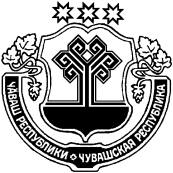 ЧĂВАШ РЕСПУБЛИКИХĔРЛĔ ЧУТАЙ РАЙОН АДМИНИСТРАЦИĕПОСТАНОВЛЕНИЕ13.03.2020  №_101_с. Красные ЧетаийышĂну13.03.2020     101№Хĕрлĕ Чутай салиО внесении изменений в постановление администрации Красночетайского района от 11.05.2017 № 195 «О представлении гражданами, претендующими на замещение должностей муниципальной службы в администрации Красночетайского района Чувашской Республики сведений о доходах, об имуществе и обязательствах имущественного характера, и муниципальными служащими администрации Красночетайского района Чувашской Республики сведений о доходах, расходах, об имуществе и обязательствах имущественного характера»